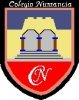 Colegio NumanciaProfesora Andrea RojasEVALUACIÓN DIAGNÓSTICA6 BÁSICO BEVALUACIÓN DIAGNÓSTICA6 BÁSICO BEVALUACIÓN DIAGNÓSTICA6 BÁSICO BEVALUACIÓN DIAGNÓSTICA6 BÁSICO BColegio NumanciaProfesora Andrea RojasNombre alumno: Fecha de aplicación: 15 de marzoCurso: 6 básico B Puntaje Total: Colegio NumanciaProfesora Andrea RojasNombre alumno: Fecha de recepción: 16 de marzoCurso: 6 básico B Puntaje obtenido:OBJETIVOSComprender y analizar textos no literarios Localizar información explícita Inferir contenido implícitoAnalizar elementos textuales OBJETIVOSComprender y analizar textos no literarios Localizar información explícita Inferir contenido implícitoAnalizar elementos textuales OBJETIVOSComprender y analizar textos no literarios Localizar información explícita Inferir contenido implícitoAnalizar elementos textuales OBJETIVOSComprender y analizar textos no literarios Localizar información explícita Inferir contenido implícitoAnalizar elementos textuales OBJETIVOSComprender y analizar textos no literarios Localizar información explícita Inferir contenido implícitoAnalizar elementos textuales INSTRUCCIONES GENERALES:Ingresa a la página https://dia.agenciaeducacion.cl/diag-web/ , en la opción 2Digita tu rut y la clave del curso ( 6basicob )Haz click en la evaluación de comprensión lectoraUna vez finalizada la evaluación, presiona guardar y enviar.Infórmale a tu profesora que ya haz finalizado la evaluaciónINSTRUCCIONES GENERALES:Ingresa a la página https://dia.agenciaeducacion.cl/diag-web/ , en la opción 2Digita tu rut y la clave del curso ( 6basicob )Haz click en la evaluación de comprensión lectoraUna vez finalizada la evaluación, presiona guardar y enviar.Infórmale a tu profesora que ya haz finalizado la evaluaciónINSTRUCCIONES GENERALES:Ingresa a la página https://dia.agenciaeducacion.cl/diag-web/ , en la opción 2Digita tu rut y la clave del curso ( 6basicob )Haz click en la evaluación de comprensión lectoraUna vez finalizada la evaluación, presiona guardar y enviar.Infórmale a tu profesora que ya haz finalizado la evaluaciónINSTRUCCIONES GENERALES:Ingresa a la página https://dia.agenciaeducacion.cl/diag-web/ , en la opción 2Digita tu rut y la clave del curso ( 6basicob )Haz click en la evaluación de comprensión lectoraUna vez finalizada la evaluación, presiona guardar y enviar.Infórmale a tu profesora que ya haz finalizado la evaluaciónINSTRUCCIONES GENERALES:Ingresa a la página https://dia.agenciaeducacion.cl/diag-web/ , en la opción 2Digita tu rut y la clave del curso ( 6basicob )Haz click en la evaluación de comprensión lectoraUna vez finalizada la evaluación, presiona guardar y enviar.Infórmale a tu profesora que ya haz finalizado la evaluación